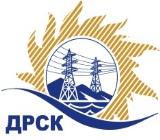 Акционерное Общество«Дальневосточная распределительная сетевая  компания»«УТВЕРЖДАЮ»Заместитель председателя закупочной комиссии__________________ С.А.Коржов«15» мая 2019 год № 415.1/УР                                                                                                       от 15 мая 2019 г.   				                        Организатор: АО «Дальневосточная распределительная сетевая компания»Заказчик: АО «Дальневосточная распределительная сетевая компания»Способ и предмет закупки: Запрос предложений в электронной форме  Извещение опубликовано в Единой информационной системе в сфере закупок на сайте www.zakupki.gov.ru (далее — «ЕИС») от 12.04.2019 под № 31907760611Внесены следующие изменения в  Документацию о закупке:Все остальные условия Извещения и Документации о закупке остаются без изменений.Чувашова О,В.(416-2) 397-242  Уведомление о внесении изменений в Документацию о запросе предложений в электронной форме на право заключения договора на выполнение работ «Ремонт ограждения ТП 10/0,4 СП ЗЭС» (Лот № 740 раздел 1.1 ГКПЗ 2019)№ п/пНаименование пунктаСодержание пункта Документации о закупке1.2.22Дата окончания рассмотрения заявок Дата окончания рассмотрения заявок:«20» мая 2019 г. 1.2.23Дата подведения итогов закупки Дата подведения итогов закупки:«24» мая 2019 г.